ЧЕРКАСЬКА МІСЬКА РАДА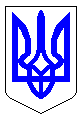 ЧЕРКАСЬКА МІСЬКА РАДАВИКОНАВЧИЙ КОМІТЕТРІШЕННЯВід 02.07.2019 № 750Про тимчасову заборону рухутранспортних засобів вулицею ДобровольськогоВідповідно до статті 40 Закону України «Про місцеве самоврядування в Україні», пункту 4 статті 19, пункту 4 статті 20 Закону України «Про автомобільні дороги», враховуючи звернення директора КП «Черкасиводо-канал» Черкаської міської ради Овчаренка  С.В. (лист від 27.06.2019                      № 13795-01-18), виконком міської радиВИРІШИВ:1. Тимчасово заборонити рух транспортних засобів вулицею Добровольського на перехресті з вул. Гоголя з 23.00 години 3 липня до 04.00 години 4 липня 2019 року, на час виконання робіт з реконструкції головного каналізаційного колектора по вул.  Гоголя.2. Директору КП «Черкасиводоканал» Черкаської міської ради Овчаренку  С.В.:2.1. Встановити необхідні дорожні знаки, схеми об’їздів та огородження, погоджені з управлінням патрульної поліції в Черкаській області;2.2. Відновити зруйноване асфальтобетонне покриття після завершення робіт.3. Оприлюднити це рішення в засобах масової інформації.4. Контроль за виконанням рішення покласти на заступника директора-начальника відділу закупівлі послуг департаменту житлово-комунального комплексу Батира Р.А.Міський голова                                                                           А.В. Бондаренко